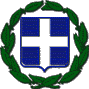 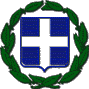 protech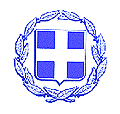                 ΚΟΙΝ:   - κ. Δήμαρχο Δήμου Ευρώτα                                                                                                                                                                                      - Αναπληρωματικά Μέλη της Ο.ΕΠΡΟΣΚΛΗΣΗ Σύμφωνα με a) το άρθρο 77 του Ν. 4555/2018 (ΦΕΚ 133/2018   τεύχος Α΄)  β) το άρθρο 67 του Ν.4830/2021 (Α΄169) με το οποίο τροποποιήθηκε η αριθμ. 11 Πράξη Νομοθετικού Περιεχομένου (ΦΕΚ55/τ.Α711-3-2020) «Κατεπείγοντα μέτρα αντιμετώπισης των αρνητικών συνεπειών της εμφάνισης του κορονοϊού COVID-19 και τις ανάγκες περιορισμού της διάδοσής του.» γ) την αριθμ. 69/2021 (Α.Π.:23660/22.12.2021) Εγκυκλίου του ΥΠ. ΕΣ. «Μέτρα και ρυθμίσεις στο πλαίσιο της ανάγκης περιορισμού της διασποράς του κορωνοϊού» δ)Την ΚΥΑ Δ1α/ΓΠ.οικ. 66436/22.10.2021 (ΦΕΚ 4919/24.10.2021 τεύχος Β'): Έκτακτα μέτρα προστασίας της δημόσιας υγείας από τον κίνδυνο περαιτέρω διασποράς του κορωνοϊού COVID-19 στο σύνολο της Επικράτειας,   καλείστε σε τακτική συνεδρίαση της Οικονομικής Επιτροπής, που θα πραγματοποιηθεί μεικτή (δια ζώσης και ταυτόχρονα με τηλεδιάσκεψη) στο Δημοτικό κατάστημα Σκάλας, την 28η  Δεκεμβρίου 2021 ημέρα Τρίτη και ώρα 13.30 μ.μ. για τα παρακάτω  θέματα : ΘΕΜΑ ΜΟΝΟ : Λήψη απόφασης σχετικά με την κατάρτιση του προϋπολογισμού οικονομικού     έτους 2022 και την σύνταξη του Ολοκληρωμένου Πλαισίου Δράσης (ΟΠΔ) 2022 Δήμου Ευρώτα.Ο πρόεδρος  της Επιτροπής                                             Λυμπέρης  Παναγιώτης 